Superintendent’s Memo #241-20
COMMONWEALTH of VIRGINIA 
Department of Education
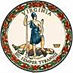 DATE:	September 11, 2020TO: 	Division SuperintendentsFROM: 	James F. Lane, Ed.D., Superintendent of Public InstructionSUBJECT: 	Opportunity to Comment on a Waiver Request - Section 4201(b)(1) of the Every Student Succeeds Act (ESSA) On September 3, 2020, a notice seeking public comment on state waivers from Section 4201(b)(1) of ESSA was published in the Federal Register. The notice indicates that the U.S. Department of Education intends to accept requests from states to waive for the 2020-2021 school year the requirement that Title IV, Part B, 21st Century Community Learning Centers (CCLC) programs be implemented during non-school hours or periods when school is not in session.  The Virginia Department of Education is seeking public comment on the submission of a request to waive this requirement. Comments or questions about the waiver request may be submitted electronically by Friday, September 25, 2020, to ESSA@doe.virginia.gov. JFL/ls